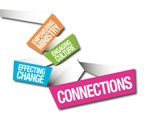 Job Title:	Lead Pioneer Evangelist in the Centre of Mission in the Diocese of Connor Job Location	Diocese of Connor, Church of IrelandDate of commencement:	 Early 2015Length of funding:  	Five years________________________________________________________________Licensed by:                             Bishop of ConnorAccountable to:	The Bishop of Connor and Church Army Operations TeamReports to:	The Bishop of Connor / Church Army Operations team Main Duties	 Evangelism / Training/ Fresh Expressions Geographical focus: 	Glencairn / Whiterock________________________________________________________________PURPOSE: 	To lead the Centre of Mission and discover and build appropriate Christian community for the people of North and Mid-Belfast________________________________________________________________OBJECTIVES:As lead evangelist of the Connor Centre of Mission, to create a community in which doing, advocating, resourcing and enabling evangelism is a shared way of life.To develop appropriate expressions of worshipping communities in North and Mid-BelfastTo build a discipleship cell in North and Mid-Belfast as the core team of the Diocese of Connor Centre of Mission.To work alongside the evangelist of the Centre of Mission in caring and serving the people of North and Mid-BelfastTo train, encourage and enthuse local people within the diocese to join in with the Mission of God for North and Mid-Belfast across the Diocese of Connor. To prosper the work and witness of the Church Army Mission Community.________________________________________________________________KEY TASKS:1.	As lead evangelist of the Connor Centre of Mission, to create a community in which doing, advocating, resourcing and enabling evangelism is a shared way of life.1.1	To organise the meeting, praying, eating, learning and serving of the Centre of Mission, with a life of such attractiveness that increasing numbers of local Christians are drawn into the mission of God, and to oversee their training.
1.2	To provide informal support for those in Diocese who are attracted to the Centre of Mission because they share its hope to reach unchurched people with the Christian Good News.
1.3	To identify and gather those in the area who are particularly gifted at evangelism, and together with them seek out and develop suitable evangelistic opportunities.
1.4	Towards the end of the first six months, to plan a programme of work and present it to the line manager and National Operations Manager, and subsequently to inform them on a timely basis of progress and developments, difficulties and risks relating to this mission.2	To develop appropriate expressions of worshipping communities in North and Mid-Belfast.2.1	In working with the Connor Centre of Mission to explore what forms of worshipping community might be appropriate for the people of North and Mid-Belfast.2.2	Investigate further new ways of being a worshipping community in North and Mid-Belfast that meet the very individual needs of the people of this part of Belfast.2.3	In conjunction with the Diocese and Church Army to build a team that will bring into being vibrant worshipping communities.To build a discipleship cell in North and Mid Belfast as the core team of the Diocese of Connor Centre of Mission.2.1	In working with the evangelist of the missional community discover what good news and appropriate Christian community looks like for the people of North and Mid-Belfast. 
2.2	Reflect on and investigate methods of communicating the good news to the people of North and Mid-Belfast in a way that may be particularly appropriate for them.
2.3	Seek to develop strategic partnerships to communicate the gospel further afield. 4.	To work alongside the evangelist in the Centre of Mission in caring and serving the people of North and Mid-Belfast.4.1	To build a good working relationship with your team that is core to the Centre of Mission. 4.2	Seek out those God is calling to be part of the missional community core team.4.3	To seek to encourage and build team in the Centre of Mission. 
5.	To train, encourage and enthuse local people within the diocese to join in with the Mission of God for North and Mid-Belfast and The Diocese of Connor. 5.1	To encourage and train people in pioneering evangelism and new forms of Christian community in the Diocese of Connor and Church Army. In conjunction with the Diocesan Ministry Development team. 5.2	To work with evangelistic initiatives like the Church Army Xplore programme, Streetreach / Summer Madness in promoting opportunities to share their faith effectively.  5.3	To work to create a culture where sharing faith are considered to be exciting and accessible for the people in North and Mid-Belfast, the Diocese of Connor. 6.	To prosper the work and witness of the Church Army Mission Community.6.1	To fundraise for Church Army through the Evangelist Support Scheme with a negotiated target.  
6.2	To publish at least three prayer letters per year, telling the story of the ministry in an appropriate way.
6.3	In negotiation with Church Army, to visit other churches and invite their prayerful and financial support.
6.4 	To inform Church Army and Connor Diocese and others who share an interest in evangelism of what can be learnt from the experience of mission in Waterloo.RESPONSIBILITIES:To undertake other duties as outlined by the project leaders which are commensurate with the post.
To be conversant with and work within the procedures and practices of the Church of Ireland, the Diocese of Connor, Church Army (including policies within the Employee Handbook), As a Church Army Evangelist, to take an active part in the life of the Society, with expectation of attending gatherings where appropriate, such as biennial conferences, cluster meetings, regional meetings, focus group or fresh expressions conferences etc.
As a member of the Centre of Mission in Connor to lead regular team meetings and events within the diocese.
As appropriate, to take advantage of training courses offered or approved by the Diocese and Church Army's training team or the leader of the missional community.
To undertake and regularly update assessments of the risks associated with the project, and to take steps to manage and reduce the risk.
To comply with all current Safe Guarding Trust policies within The Church of Ireland .At all times to be conversant with and work within the procedures and practices of The Diocese of Connor and Church Army which include: Equal Opportunities Policy Health and Safety Policy Other policies within the Diocesan and Church Army Employee Handbooks.Disciplinary and grievance procedures will be in accordance with the Church of Ireland Canons and regulations and Church Army regulations. FACILITATING AND REVIEW PROCEDURES:

Appraisal annually, with an additional job description review after the first six months, which is regarded as a probationary period.With the Diocese and Church Army:

Ministerial review after three years with a member of the Operations team and a member of the central staff in the Diocese of Connor. Quarterly meeting with a member of the Diocese and Church Army Operations Team to review progress and needs.TERMS OF APPOINTMENT:Stipend:	Church Army pay scale Notice Period:	One month.Licence:	The Bishop of Connor Pension:	Non-contributory, operated by the Church of England Pension SchemeExpenses:		All reasonable working expenses will be covered.Housing:	To be housed in Glencairn / Whiterock area.Working Hours:	Availability for work over 6 days, with an uninterrupted rest period of 24 hours in each period of seven days and an uninterrupted rest period of 48 hours (rather than 24 hours) once in each month. Flexibility is required as there will be a need for some evening and weekend working on a regular basis. Holidays:	25 days each year, plus Bank Holidays.FOR ALL APPLICANTSGenuine Occupational RequirementThis post involves both a leadership and representational role within the Diocese. As such it is a genuine occupational requirement that the holder is a Christian and an active and committed member of the church to which s/he belongs.Safeguarding RegulationsAll applicants who are called for interview will be required to sign a statement relating to any criminal record or other relevant matters, as required by The Church of Ireland Safeguarding Trust policy, which will then be verified by application for an enhanced disclosure. PERSON SPECIFICATIONEssential:To have experience in leading projects teams in mission and evangelism An Evangelist with a proven track record in communicating the faith and winning people for Christ.Someone who keeps their relationship with God as the top priority and accepts the authority of scripture as God's word. An Evangelist who demonstrates an ability to see potential and pioneer new things.An energetic, enthusiastic and optimistic person who is able to take the initiative whilst balancing the needs of the post.A person who has the ability to listen to and interpret the mission context.A warm, outgoing person who enjoys the company of people and is at ease in the context.Someone who has the ability to work alongside people and communities that have negative life experiences and are deprived.Has the ability to disciple people through prayer, support, mentoring.Demonstrates an ability to develop local leadership and inspire others to become who God wants them to be.Someone who is willing to explore new ways of living out the gospel and being ‘Christian community’ in a local mission setting.Someone who is able to work as part of a team, and who is able to build team around them.A person who is able to bring people to a living faith, nurturing and discipling them where necessary.A person who is comfortable with informal worship and is open to different styles of churchDesirableExperience of having pioneered a Christian community among profoundly un-churched people.The gift of Hospitality.Competent IT user conversant with the Microsoft suite of programmes and current developments in social media. Car driver, given the different foci of the Centre for Mission and its work in the city of Belfast and the wider Diocese.